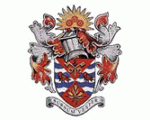 Dagenham Rugby Union Football ClubPlayers Code of ConductPlayers should recognise that many people in Rugby Union are working to provide a safe and enjoyable game in which they can develop both as a player and an individualIn Rugby Union players are encouraged to:Recognise and appreciate the effort made by coaches, match officials and administrators in providing them with the opportunity to play the game and enjoy the rugby environment.Understand the values of loyalty and commitment to supporters and team mates.Recognise that every player has a right to expect their involvement in rugby to be safe and free from all types of abuse.Understand that if an individual or group of players feel that they agree that if they are not being treated in a fair manner that is acceptable, then they have a right to tell an official of he club.In Ruby Union , as a player, you should:Play because you want to.Develop your skills, fun and enjoyment are the most important parts of the gameAttend training and be attentive in training/ coaching sessionsWork equally hard for yourself and your team, both will benefitRecognise good play by all players on your team and your opponentsBe a sportsman – win or losePlay to the laws of the game and accept without question, all referee’s decisionsControl you emotions, verbal or physical abuse of team mates, opponents, or match officials is not acceptable and will not be tolerated Treat all players as you would wish to be treated.  Players Name ……………………………………………………………………………………………………………………….Signed …………………………………………………………………………………      Date…………………………………… 